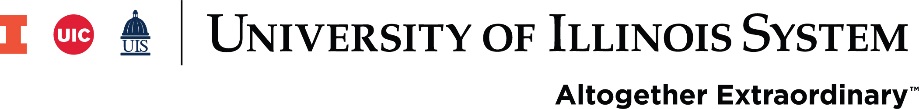 Reported to the Board of TrusteesSeptember 22, 2022Capital Contract Change OrdersReport to the Board of Trustees September 22, 2022Prepared By: The University Office of Capital ProgramsOn September 23, 2010, the Board of Trustees delegated authority to the Comptroller to approve change orders to University contracts and purchase agreements. Changes related to construction or professional services or original Board approved purchase agreements for supplies or equipment that exceed 5 percent of the original Board approved contract will be reported to the Board at its next scheduled meeting.  Change orders related to medical center operations that exceed 25 percent of the original Board approved contract or other purchase agreement and change orders will also be presented. The intent of this report is to provide the Board of Trustees a review of those changes germane to the respective projects which have occurred..Date Prepared 8/2/2022Campus UIUCCONSTRUCTIONPROFESSIONAL SERVICESCampus UIUCCampus UICCONSTRUCTIONPROFESSIONAL SERVICESProject NumberProject TitleAward DateVendor NameAward Original AmtPreviously Approved Change Order AmountCurrent Approved Change OrderCurrent Award AmtPercent ChangeU15037TALBOT LABORATORY - EDUCATIONAL LABORATORY UPGRADE & EXPANSION1/16/19Grunloh Construction Inc3,730,000.00522,811.504,252,811.5014.02 %U15029CIVIL ENGINEERING HYDROSYSTEMS LABORATORY - RENOVATION AND EXPANSION9/20/18RATHJE ENTERPRISES INC/ BODINE3,646,441.00365,256.444,011,697.4410.02 %U19046DIA - BASEBALL & SOFTBALL TRAINING CENTERS3/3/21WILLIAMS BROTHERS CONSTRUCTION7,404,000.00555,208.33        17,076.317,976,284.647.73 %Project NumberProject TitleAward DateVendor NameAward Original AmtPreviously Approved Change Order AmountCurrent Approved Change OrderCurrent Award AmtPercent ChangeU20050ALTGELD HALL RENOVATION AND ILLINI HALL REPLACEMENT - PROFESSIONAL SERVICES-UIUC/F CDB/M1/22/20GILBANE INC/GILBANE BUILDING C137,050.0014,259,529.0014,396,579.0010404.62 %U16113PARKING - CENTRAL CAMPUS PARKING STRUCTURE(S)2/15/17WALKER PARKING CONSULTANTS/ENG217,680.001,237,020.001,454,700.00568.27 %U20034UBBEN BASKETBALL COMPLEX EXPANSION10/8/20TURNER-CLAYCO MEMORIAL STADIUM349,146.321,903,878.582,253,024.90545.30 %U20034UBBEN BASKETBALL COMPLEX EXPANSION2/14/20HNTB HOLDINGS LTD/HNTB CORPORA950,965.001,996,927.002,947,892.00209.99 %U15029CIVIL ENGINEERING HYDROSYSTEMS LABORATORY - RENOVATION AND EXPANSION6/4/15REIFSTECK REID & COMPANY ARCHI1,320,892.001,157,646.002,478,538.0087.64 %U19046DIA - BASEBALL & SOFTBALL TRAINING CENTERS9/4/19REIFSTECK REID & COMPANY ARCHI718,405.00586,968.001,305,373.0081.70 %U19101ALTGELD HALL RENOVATION AND ILLINI HALL REPLACEMENT - PROFESSIONAL SERVICES - UIUC/F UIUC/M4/26/19Cannon Design Incorporated1,724,017.00886,611.002,610,628.0051.43 %Award NumberProject NumberJustificationAmountPercentageE0023529U19046Client Request9,033.2152.90 %U19046Delivery/Schedul-1,169.08-6.85 %U19046PSC Error937.225.49 %U19046PSC Omission2,823.2616.53 %U19046Staff Changes/Sc5,451.7031.93 %E0023529Sum:17,076.31100.00 %Project NumberProject TitleAward DateVendor NameAward Original AmtPreviously Approved Change Order AmountCurrent Approved Change OrderCurrent Award AmtPercent ChangeC15061RESEARCH LABORATORIES- MASTER PROJECT C1506112/4/18CCC HOLDINGS INCORPORATED/CHIC   3,870,000.00      443,574.79   4,313,574.7911.46 %Project NumberProject TitleAward DateVendor NameAward Original AmtPreviously Approved Change Order AmountCurrent Approved Change OrderCurrent Award AmtPercent ChangeC14046WELCOME ATRIUM - UI HOSPITAL1/19/16Legat Architects Incorporated103,800.002,140,440.002,244,240.002062.08 %C18041COMPUTER DESIGN RESEARCH AND LEARNING CENTER6/20/19Booth Hansen, Ltd.321,900.005,831,613.006,153,513.001811.62 %C15061RESEARCH LABORATORIES- MASTER PROJECT C1506111/9/16Moody Nolan Incorporated914,500.00598,400.001,512,900.0065.43 %